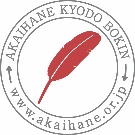 １．目的本会では、「傾聴ボランティア」を地域の人々を支える活動に活かしていただくための研修を実施していますが、実際に活動を始めることはなかなか難しいようです。　そこで、傾聴ボランティア養成研修を受講された方を対象に、県内の社会福祉施設での実習を実施し、研修で学んだことを実践していただき、地域での活動の第一歩を踏み出していただくことを目的に開催します。２．日時及び実習施設平成２７年８月～９月の間の１８日間のうち、１人２日間の実習を行います。実習施設、日時は裏面申込書のとおりです。　　　［１日目］オリエンテーション３０分・傾聴実習３０分程度　　［２日目］傾聴実習３０分程度３．主催　　　　　　　　　　　　　　　　　　　　　　　　　　　　　　　　　　　社会福祉法人鳥取県社会福祉協議会４．対象傾聴ボランティア養成研修を受講された方５．参加費無料６．参加申込方法裏面の「申込書」に必要事項を記入の上、平成２７年７月８日（水）までにＦＡＸまたはメールにて下記申込先にお申し込みください。開催要項、申込書は本会ホームページからダウンロードできます。７．留意事項　　　　　　　・実習は２日間行い、２日間とも同じ施設で行います。・希望者多数の場合、今年度養成研修の受講生を優先させていただく場合があります。・施設へは現地集合とさせていただきます。詳しい場所は、別紙の地図をご覧ください。・持ち物は特にありませんが、水筒などの飲み物はご持参ください。・本会でボランティア活動保険に加入します。８．個人情報の取り扱いについて申込書に記載された個人情報は、本実習の参加者受付や連絡のみの目的で使用し、他の目的で使用することはありません。【問合せ・申込先】〒６８９－０２０１　鳥取市伏野１７２９－５  鳥取県立福祉人材研修センター内　鳥取県社会福祉協議会　福祉振興部（担当　田中、桑村）ＴＥＬ：（０８５７）５９－６３４４　　　ＦＡＸ：（０８５７）５９－６３４０　　　ＵＲＬ　　ｈｔｔｐ//ｗｗｗ.ｔｏｔｔｏｒｉ‐ｗｅｌ.ｏｒ.ｊｐ    Ｅ‐ｍａｉｌ　　vc＠ｔｏｔｔｏｒｉ‐ｗｅｌ.ｏｒ.ｊｐ平成２７年度　傾聴ボランティア施設実習参加申込書ふりがなふりがな年　　齢年　　齢お名前お名前　　歳　　歳ご住所ご住所〒　　　　―〒　　　　―〒　　　　―〒　　　　―〒　　　　―〒　　　　―〒　　　　―〒　　　　―連絡先連絡先※実習日が決定しましたらご連絡を差し上げますので、必ず連絡の取れる番号またはメールアドレスをご記入ください。※実習日が決定しましたらご連絡を差し上げますので、必ず連絡の取れる番号またはメールアドレスをご記入ください。※実習日が決定しましたらご連絡を差し上げますので、必ず連絡の取れる番号またはメールアドレスをご記入ください。※実習日が決定しましたらご連絡を差し上げますので、必ず連絡の取れる番号またはメールアドレスをご記入ください。※実習日が決定しましたらご連絡を差し上げますので、必ず連絡の取れる番号またはメールアドレスをご記入ください。※実習日が決定しましたらご連絡を差し上げますので、必ず連絡の取れる番号またはメールアドレスをご記入ください。※実習日が決定しましたらご連絡を差し上げますので、必ず連絡の取れる番号またはメールアドレスをご記入ください。※実習日が決定しましたらご連絡を差し上げますので、必ず連絡の取れる番号またはメールアドレスをご記入ください。連絡先連絡先電話番号　　　　　電話番号　　　　　(             )           ―(             )           ―(             )           ―(             )           ―(             )           ―(             )           ―連絡先連絡先メールアドレスメールアドレス※希望欄に、第一希望を1、第二希望を2と記入してください。（実習は同一施設2日間です）※希望欄に、第一希望を1、第二希望を2と記入してください。（実習は同一施設2日間です）※希望欄に、第一希望を1、第二希望を2と記入してください。（実習は同一施設2日間です）※希望欄に、第一希望を1、第二希望を2と記入してください。（実習は同一施設2日間です）※希望欄に、第一希望を1、第二希望を2と記入してください。（実習は同一施設2日間です）※希望欄に、第一希望を1、第二希望を2と記入してください。（実習は同一施設2日間です）※希望欄に、第一希望を1、第二希望を2と記入してください。（実習は同一施設2日間です）※希望欄に、第一希望を1、第二希望を2と記入してください。（実習は同一施設2日間です）※希望欄に、第一希望を1、第二希望を2と記入してください。（実習は同一施設2日間です）※希望欄に、第一希望を1、第二希望を2と記入してください。（実習は同一施設2日間です）施設名施設名住所・電話番号住所・電話番号№日時日時日時希望東部三津白寿苑(特別養護老人ホーム)三津白寿苑(特別養護老人ホーム)鳥取市三津869-7☎ 0857-59-0108鳥取市三津869-7☎ 0857-59-0108１1日目9/18(金)10：00～11：009/18(金)10：00～11：00東部三津白寿苑(特別養護老人ホーム)三津白寿苑(特別養護老人ホーム)鳥取市三津869-7☎ 0857-59-0108鳥取市三津869-7☎ 0857-59-0108１2日目9/25(金)10：30～11：009/25(金)10：30～11：00東部いこいの杜(特別養護老人ホーム)いこいの杜(特別養護老人ホーム)鳥取市湖山町西3-113-1☎ 0857-32-0151鳥取市湖山町西3-113-1☎ 0857-32-0151２1日目8/20(木)13：30～14：308/20(木)13：30～14：30東部いこいの杜(特別養護老人ホーム)いこいの杜(特別養護老人ホーム)鳥取市湖山町西3-113-1☎ 0857-32-0151鳥取市湖山町西3-113-1☎ 0857-32-0151２2日目8/21(金)14：00～14：308/21(金)14：00～14：30東部いこいの杜(特別養護老人ホーム)いこいの杜(特別養護老人ホーム)鳥取市湖山町西3-113-1☎ 0857-32-0151鳥取市湖山町西3-113-1☎ 0857-32-0151３1日目9/ 3 (木)13：30～14：309/ 3 (木)13：30～14：30東部いこいの杜(特別養護老人ホーム)いこいの杜(特別養護老人ホーム)鳥取市湖山町西3-113-1☎ 0857-32-0151鳥取市湖山町西3-113-1☎ 0857-32-0151３2日目9/ 4 (金)14：00～14：309/ 4 (金)14：00～14：30東部くつろぎ(認知症グループホーム)くつろぎ(認知症グループホーム)鳥取市伏野2259-17☎ 0857-50-0121鳥取市伏野2259-17☎ 0857-50-0121４1日目8/27(木)13：30～14：308/27(木)13：30～14：30東部くつろぎ(認知症グループホーム)くつろぎ(認知症グループホーム)鳥取市伏野2259-17☎ 0857-50-0121鳥取市伏野2259-17☎ 0857-50-0121４2日目9/ 3 (木)13：30～14：009/ 3 (木)13：30～14：00中部母来寮(養護老人ホーム)母来寮(養護老人ホーム)東伯郡湯梨浜町大字上浅津70-1☎ 0858-35-2019東伯郡湯梨浜町大字上浅津70-1☎ 0858-35-2019５1日目8/26(水)10：00～11：008/26(水)10：00～11：00中部母来寮(養護老人ホーム)母来寮(養護老人ホーム)東伯郡湯梨浜町大字上浅津70-1☎ 0858-35-2019東伯郡湯梨浜町大字上浅津70-1☎ 0858-35-2019５2日目8/27(木)10：30～11：008/27(木)10：30～11：00中部巌城はごろも苑(特別養護老人ホーム)巌城はごろも苑(特別養護老人ホーム)倉吉市巌城920-1☎ 0858-23-0311倉吉市巌城920-1☎ 0858-23-0311６1日目9/ 4 (金)14：30～15：309/ 4 (金)14：30～15：30中部巌城はごろも苑(特別養護老人ホーム)巌城はごろも苑(特別養護老人ホーム)倉吉市巌城920-1☎ 0858-23-0311倉吉市巌城920-1☎ 0858-23-0311６2日目9/11(金)15：00～15：309/11(金)15：00～15：30中部ほのぼの家(デイサービスセンター)ほのぼの家(デイサービスセンター)倉吉市昭和町1-10☎ 0858-27-0022倉吉市昭和町1-10☎ 0858-27-0022７1日目９/1 (火)14：00～15：00９/1 (火)14：00～15：00中部ほのぼの家(デイサービスセンター)ほのぼの家(デイサービスセンター)倉吉市昭和町1-10☎ 0858-27-0022倉吉市昭和町1-10☎ 0858-27-0022７2日目9/ 4 (金)14：30～15：009/ 4 (金)14：30～15：00西部皆生みどり苑(特別養護老人ホーム)皆生みどり苑(特別養護老人ホーム)米子市皆生新田2丁目3番1号☎ 0859-32-2500米子市皆生新田2丁目3番1号☎ 0859-32-2500８1日目8/27(木)14：00～15：008/27(木)14：00～15：00西部皆生みどり苑(特別養護老人ホーム)皆生みどり苑(特別養護老人ホーム)米子市皆生新田2丁目3番1号☎ 0859-32-2500米子市皆生新田2丁目3番1号☎ 0859-32-2500８2日目8/28(金)14：00～14：308/28(金)14：00～14：30西部皆生尚寿苑(養護老人ホーム)皆生尚寿苑(養護老人ホーム)米子市新開１丁目5-15☎ 0859-33-9310米子市新開１丁目5-15☎ 0859-33-9310９1日目8/25(火)14：00～15：008/25(火)14：00～15：00西部皆生尚寿苑(養護老人ホーム)皆生尚寿苑(養護老人ホーム)米子市新開１丁目5-15☎ 0859-33-9310米子市新開１丁目5-15☎ 0859-33-9310９2日目8/26(水)14：00～14：308/26(水)14：00～14：30